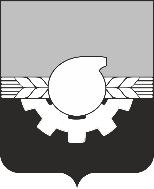 УПРАВЛЕНИЕ ГОРОДСКОГО РАЗВИТИЯАДМИНИСТРАЦИИ ГОРОДА КЕМЕРОВОПротокол № 1 - 5А/24рассмотрения заявок на участие в аукционе на право заключения договора на установку и эксплуатацию рекламной конструкции на территории города Кемерово (Извещение № 5А/24 от 06.05.2024)Подписи членов аукционной комиссии:г. Кемерово        «04» июня 2024 г.1. Наименование Организатора аукциона1. Наименование Организатора аукциона1. Наименование Организатора аукционаУправление городского развития администрации города Кемерово от имени Администрации города КемеровоУправление городского развития администрации города Кемерово от имени Администрации города Кемерово2. Наименование предмета аукциона 2. Наименование предмета аукциона 2. Наименование предмета аукциона Право на заключение договора на установку и эксплуатацию рекламной конструкции на территории города Кемерово - щитовая конструкция с электронно-цифровым типом смены изображения, односторонняя (6 м х 3 м). Место размещения: г. Кемерово, просп. Кузнецкий, пересечение с ул. Сибиряков-Гвардейцев, 1.Номер рекламной конструкции в схеме размещения рекламных конструкций по проспекту Кузнецкому в городе Кемерово – 27АПраво на заключение договора на установку и эксплуатацию рекламной конструкции на территории города Кемерово - щитовая конструкция с электронно-цифровым типом смены изображения, односторонняя (6 м х 3 м). Место размещения: г. Кемерово, просп. Кузнецкий, пересечение с ул. Сибиряков-Гвардейцев, 1.Номер рекламной конструкции в схеме размещения рекламных конструкций по проспекту Кузнецкому в городе Кемерово – 27А3. Извещение № 5А/24 от 06.05.2024 и документация об открытом аукционе были размещены: 3. Извещение № 5А/24 от 06.05.2024 и документация об открытом аукционе были размещены: 3. Извещение № 5А/24 от 06.05.2024 и документация об открытом аукционе были размещены: на официальном сайте администрации города Кемерово в информационно-телекоммуникационной сети «Интернет» (www.kemerovo.ru) 07.05.2024на официальном сайте администрации города Кемерово в информационно-телекоммуникационной сети «Интернет» (www.kemerovo.ru) 07.05.20243. Извещение № 5А/24 от 06.05.2024 и документация об открытом аукционе были размещены: 3. Извещение № 5А/24 от 06.05.2024 и документация об открытом аукционе были размещены: 3. Извещение № 5А/24 от 06.05.2024 и документация об открытом аукционе были размещены: на официальном сайте «Электронный бюллетень органов местного самоуправления города Кемерово в информационно-телекоммуникационной сети «Интернет» (www.pravo-kemerovo.ru) 07.05.2024на официальном сайте «Электронный бюллетень органов местного самоуправления города Кемерово в информационно-телекоммуникационной сети «Интернет» (www.pravo-kemerovo.ru) 07.05.20244. Состав аукционной комиссии: председатель комиссии - Самойлов И.А., секретарь комиссии - Долгих Л.А., члены комиссии: Алексеенко Е.В., Прохоренко Ж.В., Прокофьева Е.А.4. Состав аукционной комиссии: председатель комиссии - Самойлов И.А., секретарь комиссии - Долгих Л.А., члены комиссии: Алексеенко Е.В., Прохоренко Ж.В., Прокофьева Е.А.4. Состав аукционной комиссии: председатель комиссии - Самойлов И.А., секретарь комиссии - Долгих Л.А., члены комиссии: Алексеенко Е.В., Прохоренко Ж.В., Прокофьева Е.А.4. Состав аукционной комиссии: председатель комиссии - Самойлов И.А., секретарь комиссии - Долгих Л.А., члены комиссии: Алексеенко Е.В., Прохоренко Ж.В., Прокофьева Е.А.4. Состав аукционной комиссии: председатель комиссии - Самойлов И.А., секретарь комиссии - Долгих Л.А., члены комиссии: Алексеенко Е.В., Прохоренко Ж.В., Прокофьева Е.А.На заседании аукционной комиссии присутствовали: На заседании аукционной комиссии присутствовали: На заседании аукционной комиссии присутствовали: На заседании аукционной комиссии присутствовали: На заседании аукционной комиссии присутствовали: Председатель комиссии: Самойлов И.А.Секретарь комиссии: Долгих Л.А.       3. Члены комиссии: Алексеенко Е.В., Прокофьева Е.А.Председатель комиссии: Самойлов И.А.Секретарь комиссии: Долгих Л.А.       3. Члены комиссии: Алексеенко Е.В., Прокофьева Е.А.Председатель комиссии: Самойлов И.А.Секретарь комиссии: Долгих Л.А.       3. Члены комиссии: Алексеенко Е.В., Прокофьева Е.А.Председатель комиссии: Самойлов И.А.Секретарь комиссии: Долгих Л.А.       3. Члены комиссии: Алексеенко Е.В., Прокофьева Е.А.Председатель комиссии: Самойлов И.А.Секретарь комиссии: Долгих Л.А.       3. Члены комиссии: Алексеенко Е.В., Прокофьева Е.А.Присутствовали 4 из 5 членов аукционной комиссии. Кворум имеется.Присутствовали 4 из 5 членов аукционной комиссии. Кворум имеется.Присутствовали 4 из 5 членов аукционной комиссии. Кворум имеется.Присутствовали 4 из 5 членов аукционной комиссии. Кворум имеется.Присутствовали 4 из 5 членов аукционной комиссии. Кворум имеется.5. Дата начала приема заявок на участие в аукционе: «16» мая 2024 года 10 часов 00 минут местного времени.Дата окончания приема заявок на участие в аукционе: «03» июня 2024 года 17 часов 00 минут местного времени.5. Дата начала приема заявок на участие в аукционе: «16» мая 2024 года 10 часов 00 минут местного времени.Дата окончания приема заявок на участие в аукционе: «03» июня 2024 года 17 часов 00 минут местного времени.5. Дата начала приема заявок на участие в аукционе: «16» мая 2024 года 10 часов 00 минут местного времени.Дата окончания приема заявок на участие в аукционе: «03» июня 2024 года 17 часов 00 минут местного времени.5. Дата начала приема заявок на участие в аукционе: «16» мая 2024 года 10 часов 00 минут местного времени.Дата окончания приема заявок на участие в аукционе: «03» июня 2024 года 17 часов 00 минут местного времени.5. Дата начала приема заявок на участие в аукционе: «16» мая 2024 года 10 часов 00 минут местного времени.Дата окончания приема заявок на участие в аукционе: «03» июня 2024 года 17 часов 00 минут местного времени.6. Рассмотрение заявок на участие в открытом аукционе проводилось «04» июня 2024 г. по адресу: Российская Федерация, 650991, Кемеровская обл., Кемерово г, ул. Притомская Набережная, 7Б, каб. 107. Начало — 11 часов 00 минут (время местное).6. Рассмотрение заявок на участие в открытом аукционе проводилось «04» июня 2024 г. по адресу: Российская Федерация, 650991, Кемеровская обл., Кемерово г, ул. Притомская Набережная, 7Б, каб. 107. Начало — 11 часов 00 минут (время местное).6. Рассмотрение заявок на участие в открытом аукционе проводилось «04» июня 2024 г. по адресу: Российская Федерация, 650991, Кемеровская обл., Кемерово г, ул. Притомская Набережная, 7Б, каб. 107. Начало — 11 часов 00 минут (время местное).6. Рассмотрение заявок на участие в открытом аукционе проводилось «04» июня 2024 г. по адресу: Российская Федерация, 650991, Кемеровская обл., Кемерово г, ул. Притомская Набережная, 7Б, каб. 107. Начало — 11 часов 00 минут (время местное).6. Рассмотрение заявок на участие в открытом аукционе проводилось «04» июня 2024 г. по адресу: Российская Федерация, 650991, Кемеровская обл., Кемерово г, ул. Притомская Набережная, 7Б, каб. 107. Начало — 11 часов 00 минут (время местное).7. На участие в открытом аукционе до окончания срока подачи заявок по состоянию на                  «03» июня 2024 года 17 часов 00 минут местного времени подано 2 (две) заявки.7. На участие в открытом аукционе до окончания срока подачи заявок по состоянию на                  «03» июня 2024 года 17 часов 00 минут местного времени подано 2 (две) заявки.7. На участие в открытом аукционе до окончания срока подачи заявок по состоянию на                  «03» июня 2024 года 17 часов 00 минут местного времени подано 2 (две) заявки.7. На участие в открытом аукционе до окончания срока подачи заявок по состоянию на                  «03» июня 2024 года 17 часов 00 минут местного времени подано 2 (две) заявки.7. На участие в открытом аукционе до окончания срока подачи заявок по состоянию на                  «03» июня 2024 года 17 часов 00 минут местного времени подано 2 (две) заявки.8. Конвертов с заявками на участие в аукционе, полученных после окончания приема заявок, не поступало. Отозванных заявок нет.8. Конвертов с заявками на участие в аукционе, полученных после окончания приема заявок, не поступало. Отозванных заявок нет.8. Конвертов с заявками на участие в аукционе, полученных после окончания приема заявок, не поступало. Отозванных заявок нет.8. Конвертов с заявками на участие в аукционе, полученных после окончания приема заявок, не поступало. Отозванных заявок нет.8. Конвертов с заявками на участие в аукционе, полученных после окончания приема заявок, не поступало. Отозванных заявок нет.9. На процедуре рассмотрения заявок на участие в аукционе были рассмотрены заявки, поданные следующими претендентами:9. На процедуре рассмотрения заявок на участие в аукционе были рассмотрены заявки, поданные следующими претендентами:9. На процедуре рассмотрения заявок на участие в аукционе были рассмотрены заявки, поданные следующими претендентами:9. На процедуре рассмотрения заявок на участие в аукционе были рассмотрены заявки, поданные следующими претендентами:9. На процедуре рассмотрения заявок на участие в аукционе были рассмотрены заявки, поданные следующими претендентами:Регистрационный номер заявкиРегистрационный номер заявки111Наименование участника Наименование участника Индивидуальный предприниматель Дубровский Константин Владимирович (ИНН 422101190588/ОГРНИП 316421700050637)Индивидуальный предприниматель Дубровский Константин Владимирович (ИНН 422101190588/ОГРНИП 316421700050637)Индивидуальный предприниматель Дубровский Константин Владимирович (ИНН 422101190588/ОГРНИП 316421700050637)Место нахождения и адресМесто нахождения и адрес654007, КЕМЕРОВСКАЯ ОБЛАСТЬ - КУЗБАСС, НОВОКУЗНЕЦК Г., <данные изъяты>654007, КЕМЕРОВСКАЯ ОБЛАСТЬ - КУЗБАСС, НОВОКУЗНЕЦК Г., <данные изъяты>654007, КЕМЕРОВСКАЯ ОБЛАСТЬ - КУЗБАСС, НОВОКУЗНЕЦК Г., <данные изъяты>Дата и время поступления заявкиДата и время поступления заявки20.05.2024, 10 часов 15 минут20.05.2024, 10 часов 15 минут20.05.2024, 10 часов 15 минутРегистрационный номер заявкиРегистрационный номер заявки222Наименование участника Наименование участника Общество с ограниченной ответственностью «Абсолют-Урал» (ИНН 6685103260/ОГРН 1156658092315)Общество с ограниченной ответственностью «Абсолют-Урал» (ИНН 6685103260/ОГРН 1156658092315)Общество с ограниченной ответственностью «Абсолют-Урал» (ИНН 6685103260/ОГРН 1156658092315)Место нахождения и адресМесто нахождения и адрес620000, СВЕРДЛОВСКАЯ ОБЛАСТЬ, ГОРОДСКОЙ ОКРУГ ГОРОД ЕКАТЕРИНБУРГ, УЛ МАЛЫШЕВА, СТР. 51, ОФИС 8/24620000, СВЕРДЛОВСКАЯ ОБЛАСТЬ, ГОРОДСКОЙ ОКРУГ ГОРОД ЕКАТЕРИНБУРГ, УЛ МАЛЫШЕВА, СТР. 51, ОФИС 8/24620000, СВЕРДЛОВСКАЯ ОБЛАСТЬ, ГОРОДСКОЙ ОКРУГ ГОРОД ЕКАТЕРИНБУРГ, УЛ МАЛЫШЕВА, СТР. 51, ОФИС 8/24Дата и время поступления заявкиДата и время поступления заявки27.05.2024, 15 часов 15 минут27.05.2024, 15 часов 15 минут27.05.2024, 15 часов 15 минут10. Аукционная комиссия, рассмотрев заявки и документы, представленные претендентами на участие в открытом аукционе на право заключения договора на установку и эксплуатацию рекламной конструкции, на соответствие требованиям раздела 6 Документации об открытом аукционе № 5А/24 от 06.05.2024, а также соответствие претендентов требованиям, установленным разделом 2 Документации об открытом аукционе № 5А/24 от 06.05.2024, приняла следующее решение:10. Аукционная комиссия, рассмотрев заявки и документы, представленные претендентами на участие в открытом аукционе на право заключения договора на установку и эксплуатацию рекламной конструкции, на соответствие требованиям раздела 6 Документации об открытом аукционе № 5А/24 от 06.05.2024, а также соответствие претендентов требованиям, установленным разделом 2 Документации об открытом аукционе № 5А/24 от 06.05.2024, приняла следующее решение:10. Аукционная комиссия, рассмотрев заявки и документы, представленные претендентами на участие в открытом аукционе на право заключения договора на установку и эксплуатацию рекламной конструкции, на соответствие требованиям раздела 6 Документации об открытом аукционе № 5А/24 от 06.05.2024, а также соответствие претендентов требованиям, установленным разделом 2 Документации об открытом аукционе № 5А/24 от 06.05.2024, приняла следующее решение:10. Аукционная комиссия, рассмотрев заявки и документы, представленные претендентами на участие в открытом аукционе на право заключения договора на установку и эксплуатацию рекламной конструкции, на соответствие требованиям раздела 6 Документации об открытом аукционе № 5А/24 от 06.05.2024, а также соответствие претендентов требованиям, установленным разделом 2 Документации об открытом аукционе № 5А/24 от 06.05.2024, приняла следующее решение:10. Аукционная комиссия, рассмотрев заявки и документы, представленные претендентами на участие в открытом аукционе на право заключения договора на установку и эксплуатацию рекламной конструкции, на соответствие требованиям раздела 6 Документации об открытом аукционе № 5А/24 от 06.05.2024, а также соответствие претендентов требованиям, установленным разделом 2 Документации об открытом аукционе № 5А/24 от 06.05.2024, приняла следующее решение:Признать участниками аукциона и допустить к участию в торгах:Признать участниками аукциона и допустить к участию в торгах:Признать участниками аукциона и допустить к участию в торгах:Признать участниками аукциона и допустить к участию в торгах:Признать участниками аукциона и допустить к участию в торгах:Наименование участникаНаименование участникаИндивидуальный предприниматель Дубровский Константин Владимирович (ИНН 422101190588/ОГРНИП 316421700050637)Индивидуальный предприниматель Дубровский Константин Владимирович (ИНН 422101190588/ОГРНИП 316421700050637)Индивидуальный предприниматель Дубровский Константин Владимирович (ИНН 422101190588/ОГРНИП 316421700050637)Наименование участникаНаименование участникаОбщество с ограниченной ответственностью «Абсолют-Урал» (ИНН 6685103260/ОГРН 1156658092315)Общество с ограниченной ответственностью «Абсолют-Урал» (ИНН 6685103260/ОГРН 1156658092315)Общество с ограниченной ответственностью «Абсолют-Урал» (ИНН 6685103260/ОГРН 1156658092315)11. Настоящий протокол подлежит хранению в течение трех лет с даты размещения протокола на официальном сайте администрации города Кемерово в информационно-телекоммуникационной сети Интернет www.kemerovo.ru, на официальном сайте «Электронный бюллетень органов местного самоуправления города Кемерово в информационно-телекоммуникационной сети «Интернет» (www.pravo-kemerovo.ru)11. Настоящий протокол подлежит хранению в течение трех лет с даты размещения протокола на официальном сайте администрации города Кемерово в информационно-телекоммуникационной сети Интернет www.kemerovo.ru, на официальном сайте «Электронный бюллетень органов местного самоуправления города Кемерово в информационно-телекоммуникационной сети «Интернет» (www.pravo-kemerovo.ru)11. Настоящий протокол подлежит хранению в течение трех лет с даты размещения протокола на официальном сайте администрации города Кемерово в информационно-телекоммуникационной сети Интернет www.kemerovo.ru, на официальном сайте «Электронный бюллетень органов местного самоуправления города Кемерово в информационно-телекоммуникационной сети «Интернет» (www.pravo-kemerovo.ru)11. Настоящий протокол подлежит хранению в течение трех лет с даты размещения протокола на официальном сайте администрации города Кемерово в информационно-телекоммуникационной сети Интернет www.kemerovo.ru, на официальном сайте «Электронный бюллетень органов местного самоуправления города Кемерово в информационно-телекоммуникационной сети «Интернет» (www.pravo-kemerovo.ru)11. Настоящий протокол подлежит хранению в течение трех лет с даты размещения протокола на официальном сайте администрации города Кемерово в информационно-телекоммуникационной сети Интернет www.kemerovo.ru, на официальном сайте «Электронный бюллетень органов местного самоуправления города Кемерово в информационно-телекоммуникационной сети «Интернет» (www.pravo-kemerovo.ru)ФИОПодпись ПредседателькомиссииСамойлов Игорь АнатольевичСекретарь комиссииДолгих Лилия АлександровнаЧлен комиссииАлексеенко Евгений ВладимировичЧлен комиссииПрокофьева Елена Андреевна УТВЕРЖДЕНО:начальник управления городского развитияСоколова Ирина Павловна